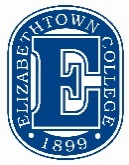 Graduate: Course Tutorial Application A Tutorial is used to register a course that is not offered in the Catalog. The Tutorial is different from the Independent Study. With an Independent Study, the student is responsible for proposing the content of the project (which is not in the Catalog) and then works largely independently on the project of their design. A Tutorial is used when a professor agrees to provide a student with instruction for a course that is not offered in the Catalog.Faculty member is responsible for developing the content of the course.  The student is responsible for the submission of the Course Tutorial Application.  Faculty member is responsible for attaching a copy of the course syllabus to this form. Faculty member works closely with the student to provide instruction on the topic.An additional fee is charged and must be paid before the registration of the tutorial can occur.Tutorials must be registered during the regular course Add Period and are assigned a 579 course number. An additional surcharge per credit is assessed for the registration of a tutorial. Full-time graduate students whose course load exceeds 18 hours as a result of a tutorial registration are charged the current part-time rate for tuition for those hours in excess of 18.TO BE COMPLETED BY THE STUDENT: Student ID:  		Student Name:  Academic Year:  	 Term:	Instructor: Course Code (e.g. OT 501): 	Number of Credits: Course Title:  Reason for requesting course registration:   AFTER all signatures have been obtained the student is responsible for delivering the form to the Business Office to arrange PAYMENT. The course will NOT be added to the students schedule until payment is arranged.Student’s SignatureDateInstructor’s SignatureDateSchool Dean’s SignatureDateRegistrar’s SignatureDateBusiness OfficeDate